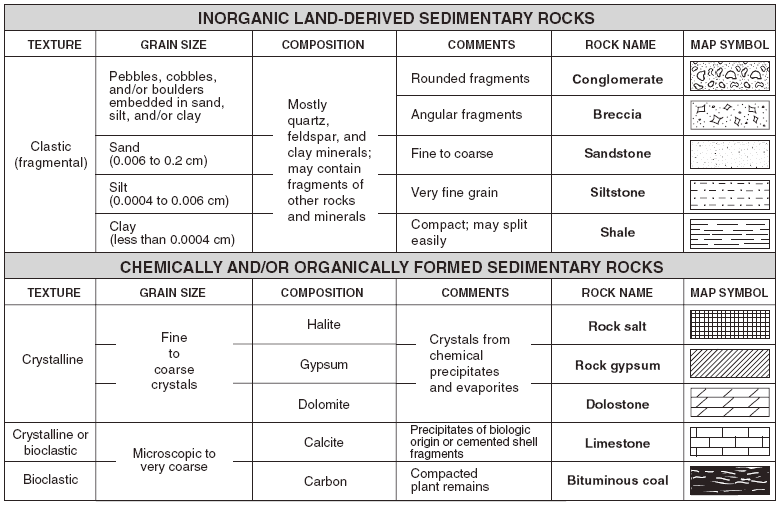 Using the Scheme for Sedimentary Rock Identification above, answer the following questions: What are the 3 major texture categories? ______________________________________, ______________________________, ___________________________________Are clastic rocks of organic or inorganic origin? ____________________________________List the clastic rocks in order from the smallest particles to the biggest: __________________________________, ______________________________________, _________________________________, _________________________________, ____________________________________How are crystalline rocks formed?  How are bioclastic rocks formed?What clastic grain size is  between 0.0004- 0.0006? ______________________________ Which sedimentary rock and be either crystalline or bioclastic?What mineral makes up limestone? _________________________________What are the elements in rock salt? _________________________________Which sedimentary rock will bubble with acid only in the powdered form? _____________________________What is the difference between conglomerates and breccias? 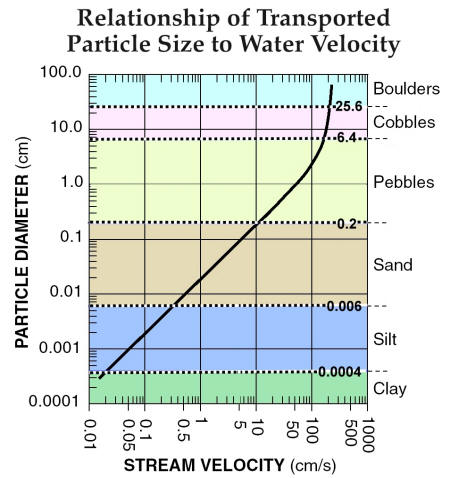 Using the chart about the Relationship of Transported Particles, answer the following questions:What is the range of size for sand size particles? _________-__________cm What is the range of size for cobble size particles? _________-__________cmHow fast must a stream be moving to carry a particle with a 0.03cm diameter? ________________________________cm/sHow fast must a stream be moving to carry a particle with a 10cm diameter? ________________________________cm/sWhat is the minimum stream velocity needed to carry silt size particles? _____________________________________cm/sWhat particle(s) will be carried by a stream moving  5 cm/s? ________________________________________________________________________________What particle(s) will be carried by a stream moving  100 cm/s? ________________________________________________________________________________